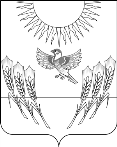 АДМИНИСТРАЦИЯ ВОРОБЬЕВСКОГО МУНИЦИПАЛЬНОГО РАЙОНА  ВОРОНЕЖСКОЙ ОБЛАСТИП О С Т А Н О В Л Е Н И Е от   20 октября 2016 г.   № 374		    	            с. ВоробьевкаО внесении изменений в постановление администрации Воробьевского муниципального района  от 09.10.2015 г. № 404 «Об определении перечня организаций для исполнения уголовного и административного наказания в виде обязательных работ и видов обязательных работ»В соответствии со статьей 49 Уголовного Кодекса Российской Федерации, статьями 25, 27, 28 Уголовно-исполнительного Кодекса Российской Федерации, статьей 32.13 Кодекса Российской Федерации об административных правонарушениях, статьями 92, 94, 270 Трудового Кодекса Российской Федерации, по согласованию с филиалом по Воробьевскому району ФКУ УИИ УФСИН России по Воронежской области и Калачеевским районным отделом судебных приставов Управления ФССП России по Воронежской области, администрация Воробьевского муниципального района п о с т а н о в л я е т:	1. Внести изменения в перечень организаций для исполнения уголовного и административного наказания в виде обязательных работ и видов обязательных работ утвержденный постановлением администрации Воробьевского муниципального района от 09.10.2015 г. № 404,  исключив из Перечня организаций Отделение МВД России по  Воробьевскому району.	2. Контроль за исполнением настоящего постановления возложить на заместителя главы администрации муниципального района – руководителя отдела по образованию  Письяукова С.А.Глава администрациимуниципального района                                                               М.П.ГордиенкоНачальник юридического отдела 			                               	В.Г. Камышанов17.10.2016 г.                         